令和３年度　埼玉県 若年性認知症対応力向上研修 実施要項１　研修の目的　若年性認知症について理解を深め、必要な支援がわかる。　若年性認知症の人が利用できる社会保障制度を知り、支援できるようになる。２　開催概要　Youtube 「埼玉県公式チャンネル（サイタマどうが）」　において研修動画の配信　（視聴期間：令和4年月　1月１8日（火）～1月31日（月）　の予定）　３　参加対象者　　行政職員、地域包括支援センター職員　　居宅介護支援事業所職員、介護支援専門員等の若年性認知症支援に携わる者　　４　研修内容埼玉県における若年性認知症の施策について若年性認知症　疾患別の初期症状の特徴と社会活動上の支障について若年性認知症の人の状況と支援若年性認知症の方が利用できる社会保障制度について　　　５　参加申込方法　　電子申請システムによる申込　　【パソコン】https://s-kantan.jp/pref-saitama-u/offer/userLoginDispNon.action?tempSeq=29315　　【スマートフォン】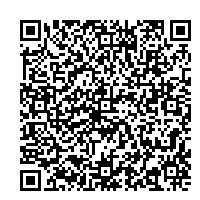 　　ＱＲコードを読み込んでアクセスし、受講者情報を入力してください。６　申込期限　　　 12月28日（火）７　受講決定　　　お申し込みの後、1月上旬以降に視聴先のURLやアンケートなどの送付をいたします。　　　送付はメールで行うため、お申込みの際はE-mailアドレスを必ず記載してください。